Пятый класс. Учебный предмет «Живопись»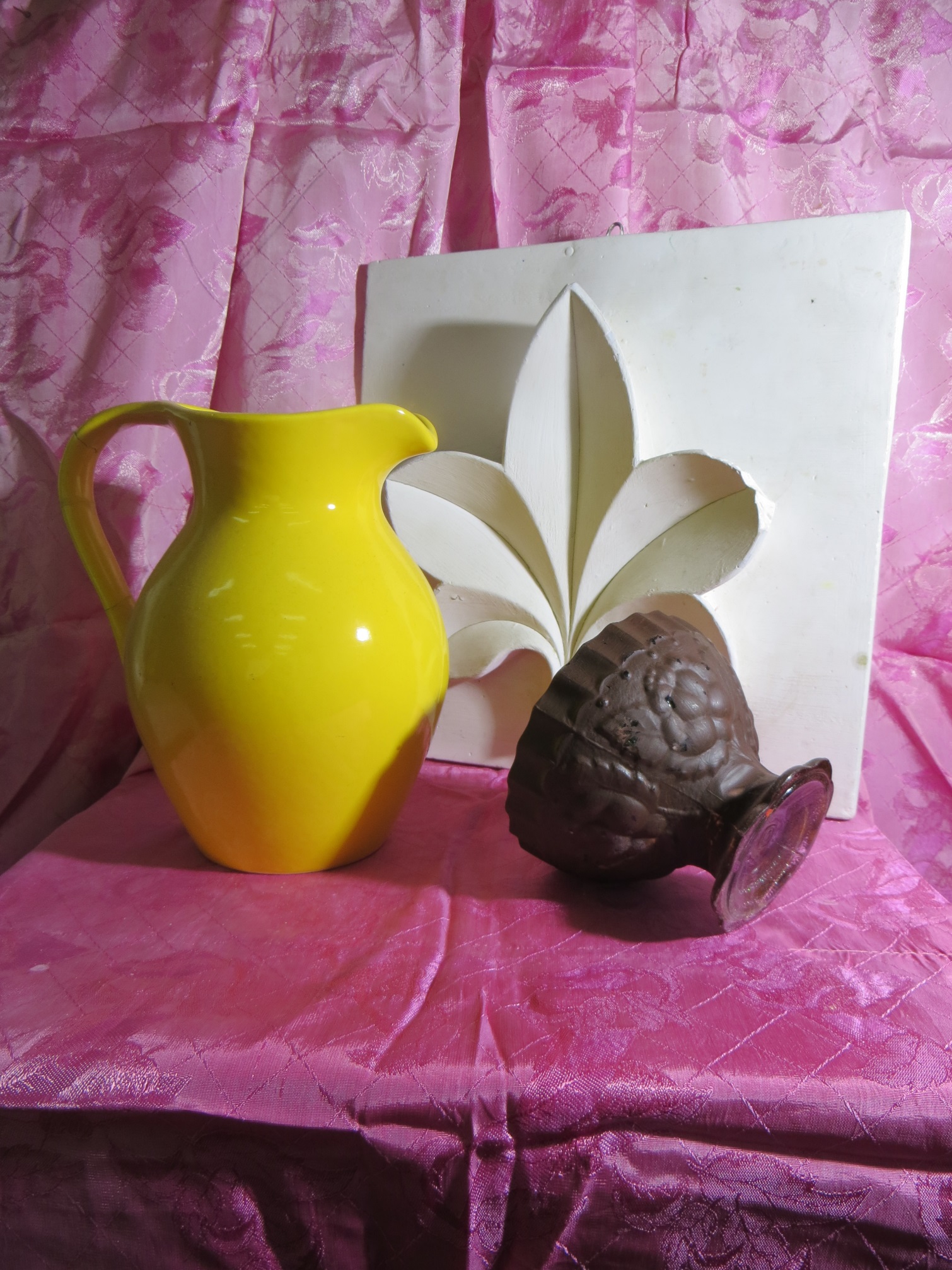 Натюрморт. Материал: лист формата  А2,  гуашь